Додаток 1                                  АНКЕТА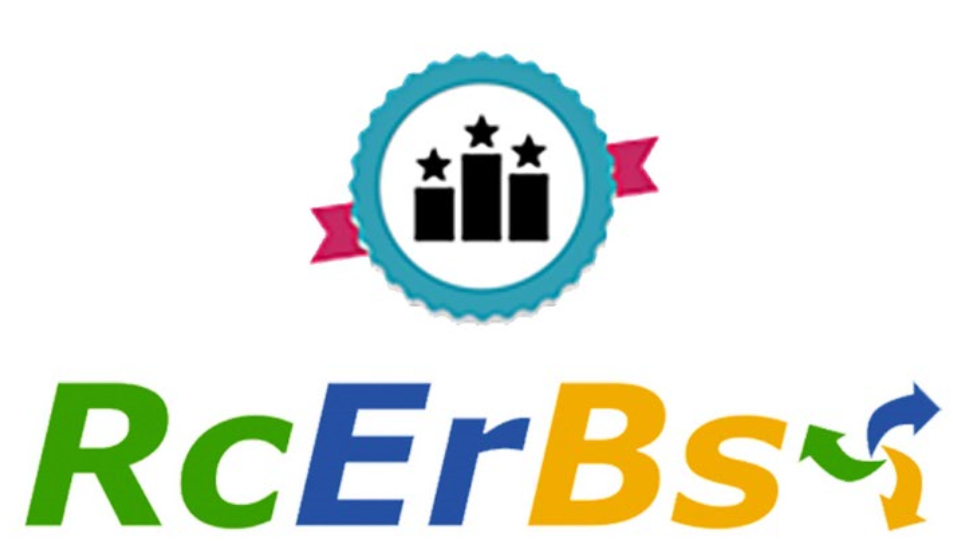 аналітичного дослідження рівня інституціональної спроможності та сталого енергетичного розвитку малих та середніх громад України до 150 тис. населення                                   АНКЕТАаналітичного дослідження рівня інституціональної спроможності та сталого енергетичного розвитку малих та середніх громад України до 150 тис. населення наявність укладених угод про співпрацю з іншими громадами1) Меморандум про співпрацю та взаємодію між Дунаєвецькою міською радою, Волноваською районною державною адміністрацією та громадською організацією «Жіноча рада Донбасу» (сфера співробітництва: розвиток соціального партнерства та економічної співпраці);2) Меморандум про співпрацю з питань популяризації туристичної привабливості громад між Дунаєвецькою міською радою, Меджибізькою селищною радою, Старокостянтинівською міською радою, Новоушицькою селищною радою, Городоцькою міською радою, Чемеровецькою селищною радою, Сатанівською селищною радою, Жванецькою сільською радою, Староушицькою селищною радою, Новодунаєвецькою селищною радою, Маківською селищною радою, Сморицькою селищною радою);3) Декларація про наміри щодо модернізації Центру надання адміністративних послуг у Дунаєвецькій об’єднаній громаді Дунаєвецького району Хмельницької області між Дунаєвецькою міською радою (Дунаєвецька міська територіальна громада), Дунаєвецькою селищною радою (Новодунаєвецька селищна територіальна громада), Смотрицькою селищною радою (Смотрицька селищна громада), Маківською сільською радою (Маківська сільська громада) та Дунаєвецькою районною державною адміністрацією.4) Договір про співробітництво у формі спільного фінансування комунального некомерційного підприємства Дунаєвецької міської ради «Дунаєвецька багатопрофільна лікарня» між Дунаєвецькою міською, Новодунаєвецькою та Смотрицькою селищними, Маківською сільською громадами.приєднання до ініціативи ЄС «Угода мерів»Рішення сесії міської ради №5-26/2017 від 12.09.2017 року.Підписання формуляра приєднання 05.09.2018 р.існування прийнятого громадою ПДСЕРКЗатверджений сесією міської ради  №11-52/2019 від 19.04.2019.розміщення ПДСЕРК на сайті громадиhttp://dunrada.gov.ua/articles/319участь громади в міжнародних проектах технічної та фінансової підтримки, яких самеЗгідно Додатку 1 до цієї Анкетизалучення міжнародних запозиченьВідсутнігромадський бюджет2018р. - 800,0 тис. грн.2019р. – 968,0 тис. грн.2020р. – 1108,9 тис. грн. (на 2020 р. були виділені кошти з місцевого бюджету на реалізацію проєктів громадського бюджету, проте, у зв’язку з епідемічною ситуацією, що склалась в країні та введенням ряду обмежувальних заходів, відповідно до Закону України «Про внесення змін до деяких законодавчих актів України, спрямованих на запобігання виникненню і поширенню коронавірусної хвороби COVID-19», робочою групою було прийнято рішення про призупинення прийому заявок до покращення ситуації)наявність програми «Відкрите місто»Такнаявність програми «Розумне місто»Такнаявність програми «Безпечне місто»З 2021 року діє Програма «Безпечна громада» на 2021-2025 роки, що має на меті забезпечення на належному організаційному рівні роботи поліцейських офіцерів громади у новому форматі, який передбачає постійну їх присутність на території громади, більш тісну співпрацю з керівництвом громади та населенням, підзвітність громаді та додаткові функції (більший акцент на попередження правопорушень, оформлення адміністративних матеріалів, в т. ч. за порушення правил дорожнього руху, часткова передача функцій дозвільної системи).До 2020 року діяла цільова програма профілактики правопорушень та боротьби зі злочинністю на території Дунаєвецької міської об’єднаної територіальної громади на 2016-2020 роки.В рамках програми Дунаєвецькою міською радою  профінансовано та  встановлено в ключових точках  міста  19  камер відеоспостереження. Програми розміщені на сайті Дунаєвецької міської ради: http://dunrada.gov.ua/articles/47  http://dunrada.gov.ua/article-one/1743 наявність в муніципалітеті системи енергомоніторингу (назва програми)Впроваджено комп’ютеризовану систему моніторингу енергоспоживання на базі програми «Енергоплан ІІ», до системи моніторингу включено 48 будівель бюджетних установ, внесено дані експлуатаційних та енергетичних характеристик будівель та щоденно вносяться показники 152 лічильників. Відповідальні за енергоменеджмент працівники цих установ пройшли навчання з енергоефективності та енергомоніторингу. Також у 2019-2020 рр. проведено ряд семінарів на тему енергоефективності для представників ОСББ міста із залученням експертів міжнародних організацій (ПРООН, Фонду енергоефективності). інвестиційний паспорт громади (від 2018 р), мапа інвестиційних пропозицій, промо ролики т. і.Інвестиційний паспорт громади та карта розташування інвестиційних об’єктів:http://dunrada.gov.ua/articles/136Промо матеріали:https://sites.google.com/view/duntur/https://www.facebook.com/watch/?v=394147037671464наявність структури енергоменеджменту (з контактами фахівця)У міській раді затверджено посаду головного спеціаліста з енергоменеджменту, який координує діяльність у напрямку енергомоніторингу та енергозбереження.Побережний Ігор Васильович, e-mail: dunviddiljkg@ukr.net, тел. 0971175873ініціативи громадянського суспільства та існуючи громадські проекти (від 2018 р.)1. З 2018 р. впроваджений та успішно реалізується проєкт «Громадський бюджет», загалом реалізовано 32 проєкти;2. ГО «Зараз твій час» реалізовано проєкт «Моя громада – мій добробут» за підтримки проєкту «Розробка курсу на зміцнення місцевого самоврядування (Пульc)», що організований Асоціацією міст України в партнерстві з Радою міжнародних наукових досліджень та обмінів IREX/Україна за фінансової підтримки Агентства США з міжнародного розвитку (USAID);3. Активно діють Молодіжна рада, Поважна рада, Рада підприємців, що є дорадчими органами міської ради, що створені для забезпечення участі мешканців у розбудові громади, налагодження ефективної взаємодії з органами місцевого самоврядування, державними та комунальними  установами. Рішення цих рад враховуються при напрацюванні програм та планів місцевого самоврядування;4. Молодіжною радою у грудні 2020 року проведено благодійну акцію «Миколай іде до тебе», організовано збір коштів на придбання подарунків до Дня Святого Миколая для 189 дітей з сімей, що опинилися в складних життєвих обставинах.5. ГО «Лапи в долонях» - опікується безпритульними тваринами громади (стерилізація, лікування, прилаштування). Організація є учасником розробки Програми поводження з тваринами на території Дунаєвецької міської ради на 2021-2025 роки та відповідає за організаційне забезпечення реалізації і контроль за виконанням заходів цієї програми.Сторінка організації: https://www.facebook.com/groups/183275042332545 наявність комунальних ЗМІІнформаційний листок «Часопис громади» -  вкладення до газети «Дунаєвецький вісник»мотиваційні програми для персоналу муніципалітету і громадиУ Дунаєвецькій міській раді діє Положення про преміювання та надання матеріальної допомоги працівникам апарату Дунаєвецької міської ради та її виконавчого комітету, виконавчих органів (затверджене рішенням двадцять другої (позачергової) сесії міської ради VІІ скликання від 09.06.2017 р. №3-22/2017р.). Положення розміщене на сайті Дунаєвецької міської ради: http://dunrada.gov.ua/article-one/536 міжнародні контакти, які саме (від 2018 р.)1.Фонд «Східна Європа», меморандум про взаєморозуміння та співпрацю, в рамках проєкту «Посилення демократії та довіри на місцевому рівні в Україні» (з 2019 р.).2. «ГЛОБАЛ КОМ’ЮНІТІЗ»,в рамках проєкту «Децентралізація приносить прозорість та ефективність в медицині та освіті», (з 2019 р.)3. Конгрес  місцевих та регіональних влад Європи, меморандум про взаєморозуміння у сфері покращення якості місцевої демократії шляхом запровадження принципів етики в процес прийняття рішень, а також підтримки більш інклюзивного, прозорого та орієнтованого на громадян місцевого самоврядування. Робочою групою проєкту за участі консультантів Ради Європи розроблено дорожню карту з написання етичного кодексу посадових осіб місцевого самоврядування.4. «Deutsche Gesellschaft für Internationale Zusammenarbeit (GIZ) GmbH» та Міжнародна громадська організація «Центр Сприяння Житловим та Муніципальним Реформам» (з 2018 р.), в рамках проєкту «Енергоефективність у громадах II».5. «Deutsche Gesellschaft für Internationale Zusammenarbeit (GIZ) GmbH», в рамках проєкту «Реформа управління на сході України», а також в рамках Програми «U-LEAD з Європою».6. Швейцарсько-український проєкт з питань децентралізації DESPRO – у 2018 році навчальний візит до Республіки Польща для представників органів місцевого самоврядування України, які успішно пройшли навчання у Школі місцевого самоврядування DESPRO – 2017.7. Посольство Королівства Нідерландів в Україні, співпраця в рамках IV Всеукраїнського конкурсу «Неймовірні села України – 2019», а також співпраця в сфері підтримки розвитку приватних сільськогосподарських виробників в галузі ягідництва та городництва та їх об’єднань, в тому числі перспективи розширення сільськогосподарських обслуговуючих кооперативів шляхом застосування новітніх технологій та європейського досвіду.8. Шведське Агентство з Міжнародного Розвитку та Співробітництва та UNDP Ukraine/ПРООН Україна  - в рамках впровадження пілотного проєкту «Посилення партнерство для сталого розвитку» (в партнерстві з Агенцією регіонального розвитку Хмельницької області).Також співпрацюємо з містами-побратимами:1. Місто Турек (Польща) http://www.bip.miastoturek.pl/;2. Місто Брандіс-над-Лабем-Стара-Болеслав (Чеська Республіка) https://www.brandysko.cz/наявність бренду громади(з посиланням)http://dunrada.gov.ua/post/9 календарна дата Дня Енергії в громаді22 травняспільні проекти між громадами, які самеУ 2017 році за підтримки (отримано грант) Ради Європи реалізовано проект «Формування ефективних добровільних пожежних дружин та створення розвинутої мережі місцевої пожежної охорони в населених пунктах на умовах міжмуніципального співробітництва Дунаєвецької міської, Дунаєвецької селищної, Маківської сільської рад об’єднаних територіальних громад та необ’єднаних сільських рад Дунаєвецького району Хмельницької області».У 2019 році реалізовано проєкт «Мобільний ЦНАП» (Дунаєвецька міська, Новодунаєвецька селищна, Смотрицька селищна, Маківська сільська територіальні громади).Побудовано відділення гемодіалізу, яке обслуговує жителів громади та сусідніх чотирьох громад (Новодунаєвецька, Смотрицька та Новоушицька селищні, Маківська сільська).У грудні 2020 року укладено договір між Дунаєвецькою міською, Новодунаєвецькою та Смотрицькою селищними, Маківською сільською громадами про співробітництво у формі спільного фінансування комунального некомерційного підприємства Дунаєвецької міської ради «Дунаєвецька багатопрофільна лікарня».ініціативи муніципалітету 2018-2021 рр., які саме- Програма підтримки розвитку дрібного сільськогосподарського бізнесу -  фермерських господарств та фізичних осіб підприємців, які здійснюють діяльність в сфері розведення великої рогатої худоби молочних порід та кіз на території Дунаєвецької міської ради на 2020-2023 роки.- Програма підтримки  об’єднань  співвласників  багатоквартирних будинків (ОСББ)  на території Дунаєвецької міської ради  на 2020-2021 роки.- Програма підтримки обдарованих дітей та молоді Дунаєвецької міської ради на 2020-2021 роки.-  Програма соціального захисту населення Дунаєвецької міської ради на 2021-2025 роки.- Програма підвищення якості обслуговування та забезпечення безкоштовним харчуванням дітей пільгових категорій перших двох років життя на 2021 рік.- Програма виплати компенсації на поховання громадян, померлих від COVID-19 на 2021 рік.- Програма «Медико-соціальне забезпечення пільгових та соціально-незахищених верств населення Дунаєвецької міської ради на 2021-2023 роки».- Програма підготовки та проведення заходів по відзначенню знаменних подій, розвитку культури та народної творчості Дунаєвецької міської ради на 2021 рік.- Програма охорони навколишнього природного середовища на території Дунаєвецької міської ради на 2021 - 2025 роки.- Програма реформування і розвитку житлово-комунального господарства Дунаєвецької міської ради на 2021-2025 роки.- Програма «Безпечна громада» на 2021 – 2025 рр.- Програма поводження з тваринами на території Дунаєвецької міської ради  на період 2021 – 2025 рр.- Програма організації та проведення громадських робіт на території Дунаєвецької міської ради на 2021 рік.- Програма фінансової підтримки Комунального некомерційного підприємства «Дунаєвецький центр первинної медико-санітарної допомоги» Дунаєвецької міської ради на 2021 рік».- Програма військово-патріотичного виховання та підготовки молоді до служби в Збройних Силах України в Дунаєвецькій міській територіальній громаді на 2021-2023 роки.- Програма захисту життя людей і здоров’я тварин від інфекційних, інвазійних та зооантропонозних захворювань по Дунаєвецькій міській територіальній громаді на 2021-2023 роки.- Програма забезпечення пожежної безпеки та техногенної безпеки населених пунктів та об’єктів усіх форм власності, розвитку інфраструктури підрозділів пожежної охорони на території Дунаєвецької міської територіальної громади на 2021-2025 роки.- Програма профілактики правопорушень та боротьби зі злочинністю на території Дунаєвецької міської територіальної громади на 2021-2025 роки- Програма забезпечення доступності осіб з інвалідністю та інших маломобільних груп населення до будівель та приміщень закладів охорони здоров’я Дунаєвецької міської ради на 2021 рік.- Програма сприяння встановленню індивідуального опалення в багатоквартирних будинках по вулиці Київській, які плануються до відключення від централізованого теплопостачання в м. Дунаївці на 2021 рік.- Програма будівництва, ремонту та утримання комунальних доріг Дунаєвецької міської територіальної громади на 2021 рік.- Програма розвитку та утримання житлово-комунального господарства на території Дунаєвецької міської територіальної громади на 2021 рік.Повний перелік діючих програм розміщено на сайті Дунаєвецької міської ради за посиланням: http://dunrada.gov.ua/articles/47 проекти державно-приватного партнерстванаявність стратегії розвитку громади (з посиланням)Станом на сьогодні розроблено проєкт Стратегії розвитку Дунаєвецької міської територіальної громади на період до 2027 року.Проєкт документу розміщено на сайті Дунаєвецької міської ради:http://dunrada.gov.ua/articles/297 наявність існуючих (сонячних, вітрових, біогазових установок та їхня потужність)На території громади розміщено три промислових СЕС  загальною потужністю 30,5 МВт.додаткова інформаціяПерелік міжнародних партнерів Дунаєвецької міської ради та проєктів міжнародної технічної допомогиПерелік міжнародних партнерів Дунаєвецької міської ради та проєктів міжнародної технічної допомогиПартнер та назва проєктуНазва проєкту20162016Федеральна компанія Deutsche Gesellschaft für Internationale Zusammenarbeit (GIZ) GmbH, проєкт «Реформа управління на сході України» В 2016 р. відремонтовано приміщення Центру надання адміністративних послуг (м. Дунаївці, вул. Красінських,12)20172017Рада  Європи, в рамках Програми  «Децентралізація і територіальна консолідація в Україні»Залучено грант на реалізацію проєкту «Формування ефективних добровільних пожежних дружин та створення розвинутої мережі місцевої пожежної охорони в населених пунктах на умовах міжмуніципального співробітництва»Швейцарсько-український проєкт з питань децентралізації DESPROРозробка Стратегії  розвитку ОТГ Дунаєвецької міської ради на період до 2020 року 14 представників взяли участь у навчанні у Республіці Польща та 5 представників у м. Київ. Міський голова навчалася  в Академії лідерства для голів  ОТГ.Працівники міської ради взяли участь у першій очній сесії Школи місцевого самоврядування DESPRO 2017. Швейцарсько-український проєкт з питань децентралізації DESPROВпродовж квітня-травня 2017 року БФ «ПроОсвіта» за підтримки Швейцарсько-українського проєкту «Підтримка децентралізації в Україні» DESPRO реалізовувала просвітницький проєкт з реформи органів місцевого самоврядування і територіальної організації влади в Україні «Молоде покоління громади». Тренінговий інтенсив був зорієнований на учнів старших класів громади (10-11 класи). Мета тренінгу -  підвищення рівня обізнаності учнів 10-11 класів шкіл ОТГ щодо процесу децентралізації та його ролі у розвитку громад. Шведсько-український проєкт з питань децентралізації SKL InternationalСтворення веб-платформи «Центр зі збору, систематизації і поширення кращих практик з управління освітою в громадах», семінар-тренінг на тему: «Ефективне управління освітою в ОТГ».Асоціація міст України (АМУ) у партнерстві з IREX/Україна (Рада міжнародних наукових досліджень та обмінів) за фінансової підтримки Агентства США з міжнародного розвитку (USAID), програма ПУЛЬСУ 2017 році працівник КУ «Дунаєвецька бібліотека» взяв участь у конкурсі програми та пройшов навчання в рамках даного конкурсу.20182018Міністерство регіонального розвитку, будівництва та житлово-комунального господарства України у співпраці з Програмою Ради Європи « Децентралізація і реформа місцевого самоврядування в Україні»Організовано візит до Республіки Польща для представників органів місцевого самоврядування – переможців конкурсу «Кращі практики місцевого самоврядування» у 2017 році.Швейцарсько-український проєкт з питань децентралізації DESPROНавчальний візит до Республіки Польща для представників органів місцевого самоврядування України, які успішно пройшли навчання у Школі місцевого самоврядування DESPRO – 2017.Німецьке товариство міжнародного співробітництва (GIZ)В рамках Програми «U-LEAD з Європою» для представників Вінницької, Хмельницької, Івано-Франківської областей відбувся міжнародний навчальний візит до Австрії, щодо вивчення кращих практик поводження з побутовими відходами.Швейцарська агенція розвитку та співробітництва (SDC), Фонд Східна Європа,Фонд Innovabridge, в рамках Програми EGAPГромада є учасником компоненту Програми «Е-демократія», а саме першої національної платформи е-демократії E-DEM (e-dem.ua), в рамках якого впроваджено е-сервіси «Громадський бюджет», «Відкрите місто», «Єдина система місцевих петицій».Ініціатива Європейського Союзу «Угода мерів»В рамках Угоди розроблено та затверджено План дій сталого енергетичного розвитку та клімату (ПДСЕРК) Дунаєвецької міської ради на 2018-2030 роки.20192019Глобал Комʼюнітіз (Global Communities) у співпраці з Громадським Партнерством «За прозорі місцеві бюджети!» та Центром соціально-економічних досліджень CASE Україна Проєкт «Децентралізація приносить прозорість та ефективність в освіті та медицині» (ДІЄМО). В рамках проєкту виготовлено і розповсюджено 500 примірників буклету «Бюджет для громадян 2019».Проєкт «Децентралізація приносить прозорість та ефективність в медицині та освіті» (ДІЄМО)Триденний поглиблений тренінг «Антикорупційні механізми в освіті та охороні здоров’я» для керівників закладів дошкільної та загальної середньої освіти громади, працівників управління освіти, молоді та спорту Дунаєвецької міської ради. Учасники  тренінгу ознайомились з інструментами прозорості та публічності в бюджетній сфері; окреслено бачення основних завдань, повноважень та системи роботи громадських рад в освітній та медичній сферах.Конгрес місцевих та регіональних влад Ради ЄвропиПредметом співпраці є  впровадження у громаді  принципів етичного, прозорого та інклюзивного процесу прийняття рішень як способу підвищення рівня довіри до представників органів влади та політичних інституцій серед населення Дунаєвецької міської територіальної громади. Робочою групою проєкту за участі консультантів Ради Європи розроблено дорожню карту з написання етичного кодексу посадових осіб місцевого самоврядування.Програма «U-LEAD з Європою»Отримано автомобіль для мобільного надання послуг Центром надання адміністративних послуг («Мобільний ЦНАП»).Посольство Королівства Нідерландів в Україні В рамках IV Всеукраїнського конкурсу «Неймовірні села України – 2019» отримано близько 600 саджанців декоративних рослин для облаштування ділянки спільного користування поблизу водоспаду Бурбун (с. Лисець).20202020Глобал Комʼюнітіз (Global Communities) у співпраці з Громадським Партнерством «За прозорі місцеві бюджети!» та Центром соціально-економічних досліджень CASE Україна Проєкт «Децентралізація приносить прозорість та ефективність в освіті та медицині» (ДІЄМО). В рамках проєкту виготовлено і розповсюджено 500 примірників буклету «Бюджет для громадян 2020». Міжнародна громадська організація «Центр Сприяння Житловим та Муніципальним Реформам» (МГО ЦСЖМР) відповідно до грантової угоди між Deutsche Gesellschaft für Internationale Zusammenarbeit (GIZ) GmbH та в рамках проєкту «Енергоефективність у громадах II»Енергетичний аудит та розробка енергетичних сертифікатів для 14  будівель бюджетної сфери Дунаєвецької міської ради.UNDP Ukraine/ПРООН Україна,  пілотний проєкт «Посилення партнерство для сталого розвитку»У партнерстві з Агенцією регіонального розвитку Хмельницької області) реалізується у конкурсі партнерських ініціатив, що стосуються реагування на виклики, протидії і зменшення впливу пандемії COVID-19 з проектом «Пересувний інтерактивний музей-лабораторія для дітей». В рамках проекту у 2021 році отримано співфінансування на створення пересувного музею-лабораторії з інтерактивними експонатами природничо-математичного спрямування для дітей різного віку (15 інтерактивних експонатів з фізики, хімії,  математики, біології та ін.).Ініціатива Європейського Союзу «Мери за економічне зростання» (Mayors for Economic Growth)Громада є учасником ініціативи в статусі молодшого члена. В рамках ініціативи розробляється План місцевого економічного розвитку Дунаєвецької міської територіальної громади.Посольство Королівства Нідерландів в УкраїніСпівпраця в сфері підтримки розвитку приватних сільськогосподарських виробників в галузі ягідництва та городництва та їх об’єднань, в тому числі перспективи розширення сільськогосподарських обслуговуючих кооперативів шляхом застосування новітніх технологій та європейського досвіду.